     «Маленькие герои большой войны»- так назвали классный час ребята 2а класса. На мероприятии они рассказывали о  детях, которые наравне со взрослыми ,смело воевали против фашистов.	Ребята  вместе с родителями и классным руководителем подготовили сообщения о детях - героях, рассказали о  подвигах,  бесстрашии и смелости,   которую  они  проявили в годы войны.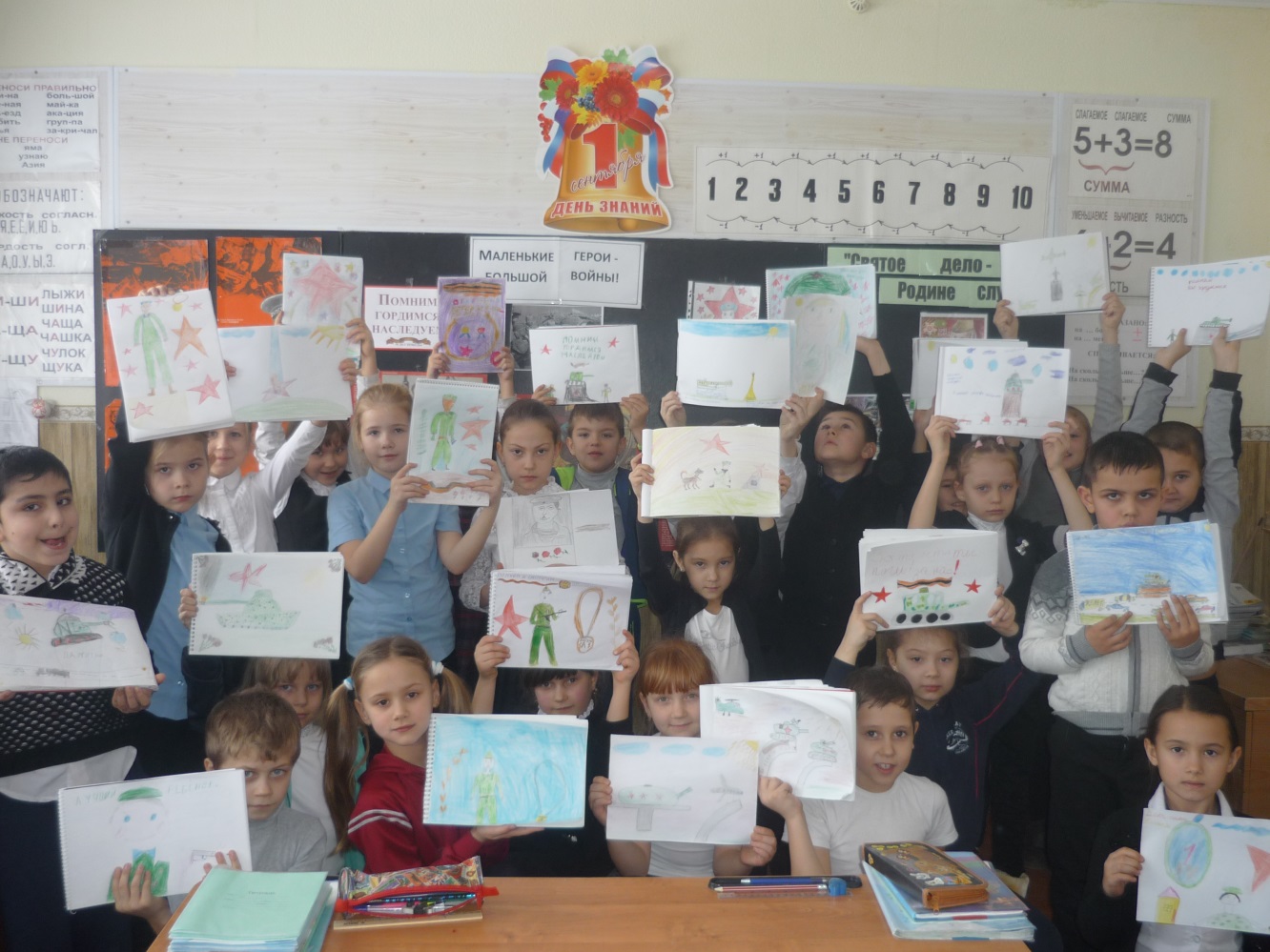 Ребята    приняли участие в конкурсе рисунков «Пусть всегда будет мир!».